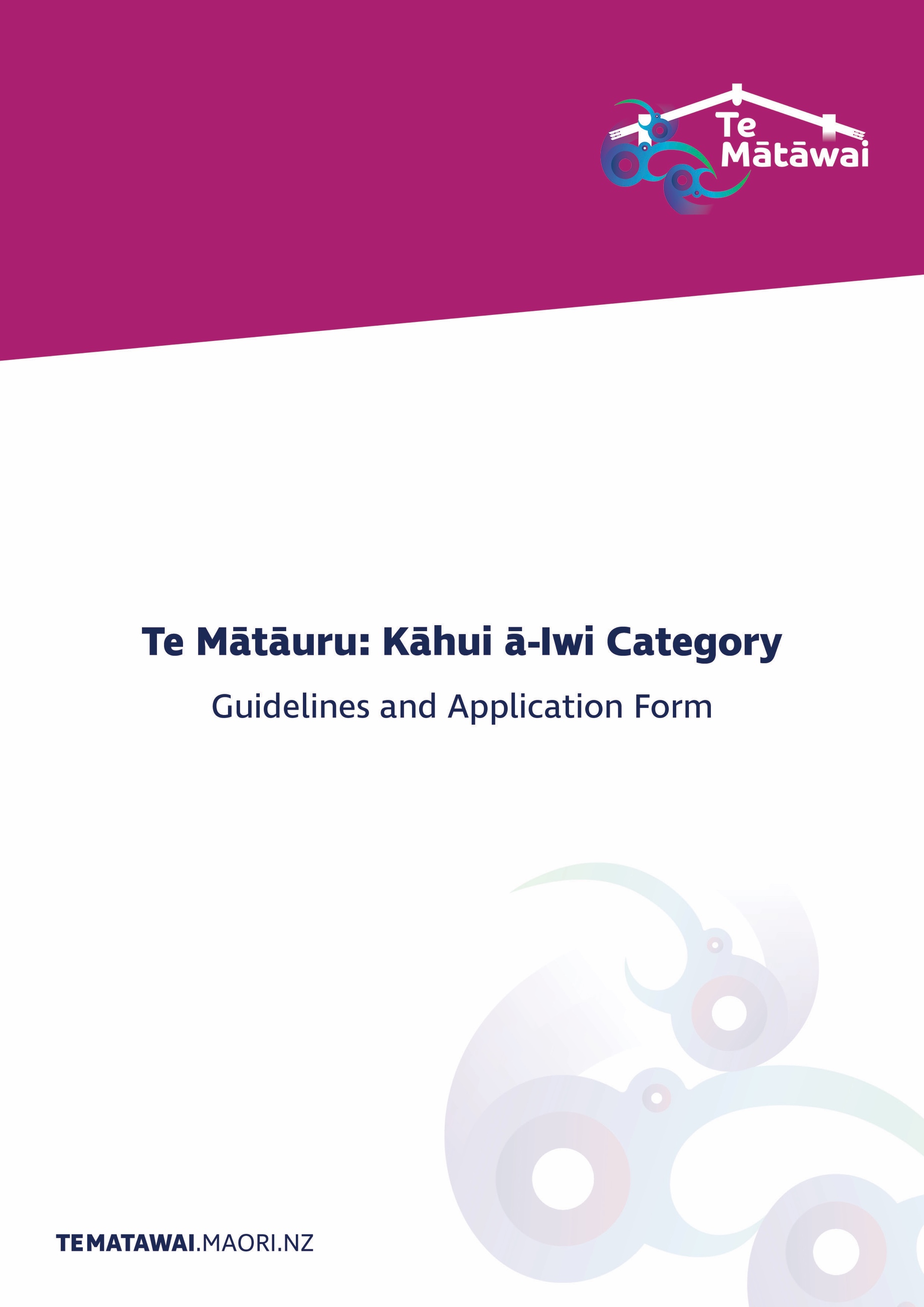 Section 1: Important information about the Te Mātāuru Kāhui ā-Reo Tukutuku CategoryBackground to Te MātāuruOn 1 July 2017, Te Mātāwai became responsible for administering $10.817 million annually for te reo Māori revitalisation investments in homes and communities. The home and community focussed support is driven by a Cluster Panel Model comprising seven Iwi and one Reo Tukutuku Pae Motuhake.Te Mātāuru is premised on the Vision “Kia ukaipo ano te reo – te reo Māori is restored as a nurturing first language.” For a language to be used as a ‘first language’ it needs to be:•	appropriate and relevant to the settings of daily life;•	able to be used in contemporary and diverse contexts and not limited to traditional or ritualistic use;•	supported to evolve and grow of its own accord through active use;•	nurtured naturally in positive whānau and community environments, helping to ensure the language is self-sustaining; and•	accepted throughout New Zealand society as a first language of this country.Te Mātāuru Investment Outcomes FrameworkThe following framework has a focus on both incremental and sustainable changes that are dependent on user readiness including the levels of proficiency and awareness. The framework acknowledges that applicants who seek Te Mātāuru investment support will be at different levels in their te reo Māori revitalisation journey. Applicants are encouraged to use the framework to plot their starting point and the level of development and proficiency they hope to achieve, and importantly how they plan to achieve success.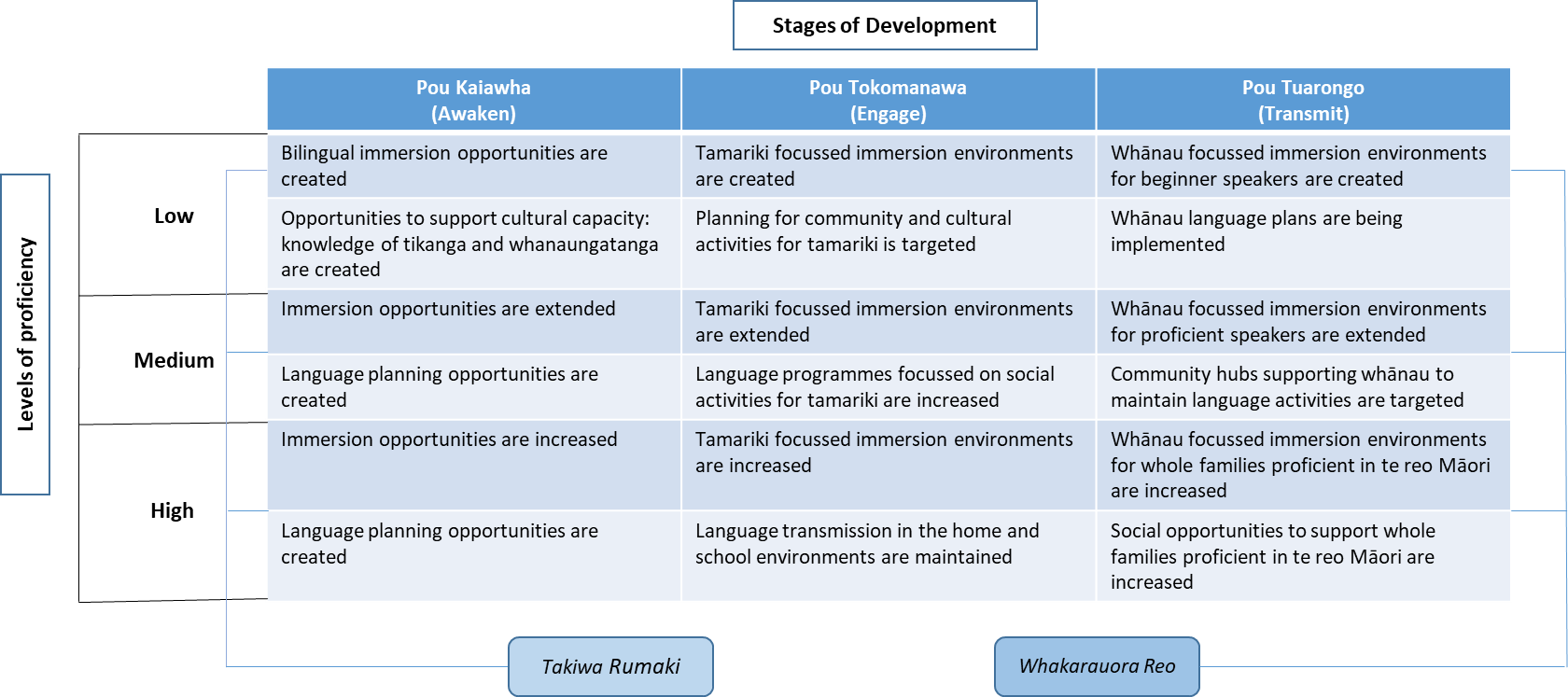 Te Mātāuru Kāhui ā-Reo Tukutuku Category CriteriaApplications within this category must show how projects will at a national or multi-region level:Achieve or contribute to the Stages of Development and Levels of Proficiency detailed in the Te Mātāuru Investment Outcomes Framework.It has been identified within the Reo Tukutuku Pae Motuhake investment priorities.How it achieves and/or aligns to the following:The projects or activities of other providers: to demonstrate a joined-up approach that builds local capacity, improves ‘reach’ into communities and develops new projects;Better promotion: to improve access to proposed projects;Easier access: so that more whānau, hapu and iwi may benefit from te reo Maori revitalisation initiatives;Fostering te reo Māori within whānau: to improve the levels of proficiency and awareness;Innovation: to try new approaches that yield better outcomes;Pilots: that were successfully undertaken locally and could be applied in other regions; andRelated to broadcasting and education sectors, and hāpori Māori activities, but in a way that is not funded or deemed the role of the Crown.Who can apply?Any person or organisation who affiliates any of the other Reo Tukutuku sector groups including including:Te Mātauranga (a) ko Te Kōhanga Reo National Trust (b) ko Te Rūnanga Nui o Ngā Kura Kaupapa Māori o Aotearoa (c) ko Te Ringa Raupā o ngā Kura ā-Iwi (d) ko Te Tauihu o Ngā Wānanga Te Pāpāho (e) ko Te Whakaruruhau o ngā Reo Irirangi Māori o Aotearoa (f) ko Ngā Aho Whakaari Te Hapori (g) ko Te Rūnanga o Te Ātaarangi Trust(h) ko Te Rōpū Wāhine Māori Toko i te Ora (i) ko Te Kaunihera MāoriTe Hunga Noho Tāone (j) ko te National Urban Māori Authority.Applicants must also be able to demonstrate existing or growing capability in these areas as well as an ability to deliver the services or goods in te reo Māori.Applicants must be a New Zealand citizen, permanent resident or an organisation based in New Zealand. Applicants of iwi descent must apply to the Kāhui ā-iwi applicable to them.What types of projects qualify for Te Mātāuru Kāhui ā-Reo Tukutuku FundingWe are deliberate in our approach and do not specify the activities and projects that may be funded. This is because we want all applicants to think about what they plan to do and how that will make a difference to whānau, hapu and iwi. We are interested in the changes you hope to see and we have developed the following questions to guide your thinking and help you to tell your story. While you don’t have to answer every question, you are encouraged to answer as fully as possible.We are particularly interested in the people who will benefit from your project. Tell us about them: who they are, what the current state is for them and how you will know that they benefited from your project.What activity or project do you have planned?What is unique about it?How will your activity or project contribute or lead to the outcomes and goals set out in the Te Mātāuru Investment Outcomes Framework?How will your activity or project achieve or contribute to the Te Mātāuru criteria?How will you know that your activity or project has been successful or has led to positive changes? What types of projects do not qualify for Te Mātāuru Kāhui ā-Reo Tukutuku FundingActivities that cannot be funded include:Activities that do not relate to te reo Māori revitalisation at a national or multi-region levelAny activity that has already received or is currently in receipt of full fundingCapital items such as buildings and vehiclesAny expenditure or costs incurred before the funding agreement is signedProjects that are, or should be, funded by other sourcesExisting debtsLegal costsInternational travelHow much can I apply for?Applications for investment funding will vary and depend on the project you have in mind. While there is no limit to how much you can apply for, the following table provides an indication of the levels of investment funding you might consider and Te Matawai’s expectations about applications and supporting information.How often can I apply and how are decisions made?Te Mātāuru has eight investment rounds that occur on an annual basis, as Te Pae Motuhake are established.The Reo Tukutuku Pae Motuhake is made up of sector representatives and three additional representatives nominated by each Reo Tukutuku constituency. They will meet to assess and make decisions on all applications to the Te Mātāuru Kāhui ā-Reo Tukutuku Category. Those assessments will include consideration of the:extent to which applications meet the established criteriaimpacts and positive changes that will be achieved for whānau and the wider communityvalue for money against the level of investment requestedRights to publishTe Mātāwai retains the right to publish, promote and make publicly available information about Te Mātāuru and the funded initiatives. Te Mātāwai will consult the applicant before any publication or promotion to ensure accuracy of information and acknowledge their contribution in any publication or reporting of the project.EvaluationSuccessful applicants must agree to participate in any evaluation that Te Mātāwai may wish to undertake of the Te Mātāuru Investment Fund.Section 2: Guide to completing the Application FormSome hints to help you Write the name of the category that you are applying to clearly on the application (Te Mātāuru: Kāhui ā-Iwi OR Te Mātāuru: Reo Tukutuku). Submit your application at least six weeks before your project is due to commence.  Provide clear and relevant supporting documents. These are outlined below. Speak to Te Mātāwai staff if anything is not clear or you would like help. Ensure the Declaration is signed by the Chairperson or authorised signatory. Don’t forget to include all supporting documents.The Application Form and ChecklistTiming of the processThe following diagram sets out the core processes for all applications to Te Mātāuru. Section 3: Application FormABOUT YOUAbout the applicant?  	Individual	Organisation    Umbrella OrganisationIwi affiliationsEthnicity of applicant/groupDetails about your organisationUmbrella organisation If you are the umbrella organisation, please provide details of the organisation who will deliver the project.Please provide a brief overview of your organisation, who it represents and what it aims to achieve.ABOUT YOUR PROJECTProject detailsDescribe your project and how it will happen. Use the questions in Clause 5 in the Guidelines to help develop your response.Describe how your project will achieve the ‘Stages of Development’ and ‘Improved Levels of Proficiency’ that are set out in the Te Mātāuru Investment Framework – See Clause 2 in the Guidelines.Discuss how your project meets the Te Mātāuru Criteria – See Clause 3 in the Guidelines. Who will be involved in managing or delivering the project and who will benefit?Do any conflicts of interest exist? If yes please provide details including how it will be managed.What is the role of your organisation in this project?What is your organisation’s capacity and capability to manage the proposed project?Who will have overall responsibility to manage the project?For projects where a Business Case is required, the following should be included:The timeframe for the project to be delivered, the key objectives and activitiesA suitable budget for all the activities requested in the application including a breakdown of how the amount has been calculated e.g. fees, hourly rates, disbursements and GSTIdentifying and managing risksABOUT THE PROJECT BUDGETOther financial informationOrganisations applying for Te Mātāuru funding must provide a copy of their latest financial statement. This can be a copy of the audited accounts, an income and expenditure statement or a copy of the unaudited management accounts. If your group or organisation has reserves which are not being used for this project you should include your reserves statement or policy.DECLARATIONFundingApplication and supporting documentsUp to $10,000Available to legal entities for small, one-off projects that meet Criteria ‘a’ and ‘b’. The Te Mātāuru Funding Application must be completed and supporting documents provided.$10,001 to $50,000For projects that are more complex with a greater multi-region or national reach. Projects must meet criteria ‘a’, ‘b’ and parts of ‘c’ and would typically involve a Business Case together with the Te Mātāuru Funding Application is to be submitted. Applicants must be an established legal entity.Over $50,000For large, complex projects with a regional reach. The applicant will provide a comprehensive Business Case that meets all of the criteria. Importantly, there must be a co-investment arrangement. Applicants must also be an established legal entity.SectionYour responseEvidence or additional informationAbout youWho is the applicant?Contact details for the individual or organisation applying for investment fundingAbout youLegal StatusConfirmation and evidence of legal status. This may include a registration number or the date of establishment.About youFinancial statementsCurrent financial statements or audited accounts.About your projectDescribe your project in full Tell us what you want to do and why. Use the Criteria at Clause 3 and the questions in Clauses 5 of these Guidelines to help develop your response.About your projectDeliverablesWhat are the tangible results you expect to see throughout the ‘life’ of the project and when these be achieved?Project budgetProvide a detailed budget Use the template to confirm what you plan to spend the funding on. Be as specific as possible.DeclarationMake sure the application is signed by an authorised person.AttachmentsA pre-coded bank deposit slip in the name of the individual or organisation to receive funding.ProcessDetailTimingDevelop your applicationEnsure you complete all sections as fully as possible. Use the check list at Clause 12 as a guide and to check you have included all supporting information.Submit applications to Te Mātāwai to check for completenessAll applications are checked by Te Mātāwai. Clarification or additional information may be requested from you.1 weekTe Pae Motuhake will assess and decide who gets fundingAll decisions made are final and no further correspondence will be entered into.Up to 4  weeksDecisions are endorsed by Te Mātāwai BoardThe Te Mātāwai Board endorses recommended projects. 2 weeksProject is contractedIf your application is approved you will receive a Letter of Agreement or Standard Agreement that will outline: Project descriptionKey contactsAgreed milestonesMonitoring and reporting requirementsPaymentsStandard terms and conditions  1 weekProject is deliveredYou are responsible for delivering the project within the agreed budget and timeframe.  To be negotiatedMonitoring and reportingYou will be required to submit progress reports to Te Mātāwai over the life of the project. This includes a final report with full details as to how the funds were spent.  Your reports should provide details about the:progress that has been madeoutcomes achieveddifference it has made for whānau, hapū and iwi funding has been used for the purposes for which it was givenTo be negotiatedFull name:Contact person (for an organisation):Street address:Town/City:Post code:Email:Telephone (during the day):NZ European/Pākehā:Detail:Pacific Island:Detail:Other:Detail:Name:Address:Registered:This is the address that is registered with the Companies Office or Charities ServicesAddress:Physical:If different from aboveAddress:Postal:Legal Status:What is the legal status of your organisation?  What is the legal status of your organisation?  Registration or Incorporation number:Attach a copy of your Trust Deed/documentsAttach a copy of your Trust Deed/documentsGST Registration:Type of organisationLead contactThis person will have the overall responsibility to manage the projectThis person will have the overall responsibility to manage the projectRole/positionContact detailsLandlineContact detailsMobileContact detailsE-mailWhich funding category are you applying for:Te Mātāuru: Kāhui ā-Iwi Te Mātāuru: Reo TukutukuProject name:Where will the project take place:Start date:Finish date:Number of participants:In this section consider the risks to your project and how you will manage (or mitigate) these. Using the table below, identify each risk.  An example is provided. Are you GST registered? Are you GST registered?YesDo NOT include GST in your budgetDo NOT include GST in your budgetNoInclude GST in your budgetInclude GST in your budgetProject costsWhat are the costs of your project e.g. materials and venue hire.What are the costs of your project e.g. materials and venue hire.What are the costs of your project e.g. materials and venue hire.What are the costs of your project e.g. materials and venue hire.What are the costs of your project e.g. materials and venue hire.Item e.g. hall hireDetail e.g. 3 days’ hire at $100 per dayDetail e.g. 3 days’ hire at $100 per dayDetail e.g. 3 days’ hire at $100 per dayDetail e.g. 3 days’ hire at $100 per dayAmount e.g. $300Total Costs$Project IncomeWhat other income will you get for your project? Do not include the amount you will be requesting from Te Mātāuru.What other income will you get for your project? Do not include the amount you will be requesting from Te Mātāuru.What other income will you get for your project? Do not include the amount you will be requesting from Te Mātāuru.What other income will you get for your project? Do not include the amount you will be requesting from Te Mātāuru.What other income will you get for your project? Do not include the amount you will be requesting from Te Mātāuru.Income Detail Detail Detail Detail Amount Total Income$Costs less incomeThis is the maximum amount you can request This is the maximum amount you can request This is the maximum amount you can request This is the maximum amount you can request $Amount you are requesting from Te MātāuruAmount you are requesting from Te MātāuruAmount you are requesting from Te MātāuruAmount you are requesting from Te MātāuruAmount you are requesting from Te Mātāuru$What other funding have you applied for or received for this project?What other funding have you applied for or received for this project?What other funding have you applied for or received for this project?What other funding have you applied for or received for this project?Date appliedTo whom?How much?Confirmed/unconfirmedIn signing this Declaration, I certify that:To the best of my knowledge, the information contained in this application is true and accurate;This project does not duplicate funding received from other funders, or if it does, it is part-funded by another funder. Documentation has been attached to this application to show there is no duplication of funded activity;Also attached is a pre-coded bank deposit slip in the name of the individual or organisation to receive funding;All conflicts of interest that exist for me or my organisation in relation to this application; and all sections have been completed.In signing this Declaration, I understand that:Te Mātāwai may collect information about the applicant individual or group from any third party in respect of this application;If the proposal is successful, the name of applicant individuals, groups and any supporting organisation, and the investment amount, may be made available publicly as part of the Te Mātāwai accountabilities for public funds;The information provided in this document can be used by Te Mātāwai for statistical purposes and/or policy development;I along with the target group and beneﬁciaries of this proposal understand and accept that we may be required to participate in an evaluation of our project;I understand that my legal entity status will be verified by Te Mātāwai and invalid entities may affect this application;I will accept full accountability and responsibility for all requirements associated with the completion of the project; andTe Mātāwai will inform me of the final decision.Signature:___________________________________________________Name:___________________________________________________Designation___________________________________________________